Using the Enrollment Upload Template to Add StudentsThis is the most efficient procedure for uploading multiple new student users to EP. Data managers may also manually enter individuals. See Add a Student Record Manually on page 64.NOTE: 	A district or state may have a system in place for submitting multiple student records to EP. Before using the below procedures, check with the SAA and/or the Service Desk.When using the enrollment file upload, each row with a new student identifier results in the creation of a new student record. A row with an existing or previously enrolled/uploaded student identifier updates the record. When a student record has been deactivated (occurs July 31 each year), the upload will reactivate the student record.HINT:	Up to 5,000 records at a time may be loaded. However, large files may load slowly and can be difficult to troubleshoot. Loading 100 records or fewer is recommended to more easily enable troubleshooting.Click Settings.
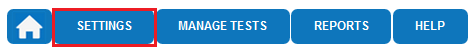 Click Students.
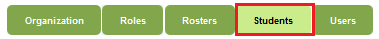 From the Select Action drop-down menu, select Upload Enrollment.
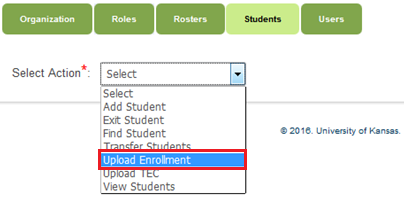 Apply filters in the Select Organization fields to choose the necessary level.
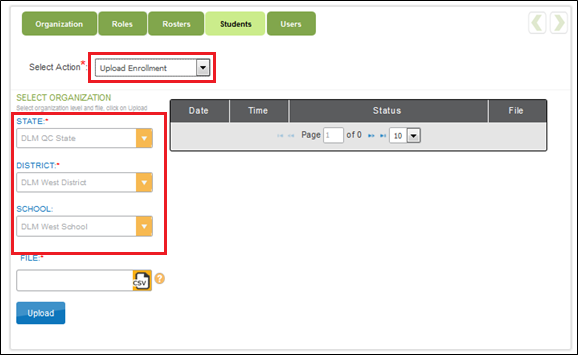 NOTE: 	If the list does not include the correct option, account permissions may need to be changed. Contact the state-level data manager or SEA.HINT: 	When choosing to upload a file, hovering over the question mark next to the file upload reveals an option to download the template for the matching upload.
 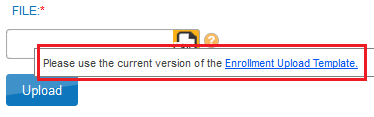 Click to find the CSV file on the computer. A browser window appears.
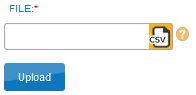 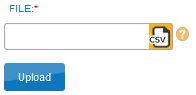 Locate the CSV file that was just created. Click the file name to select it.Click Open. The filename appears in the File field.HINT:	Verify that the file has a .csv file extension. Filenames with extensions ending in .xls or .xlsx will be rejected.Click Upload. 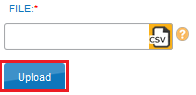 The confirmation message indicates the number of records uploaded and, if applicable, the number of records rejected.Click the CSV file under File to see error messages related to the upload.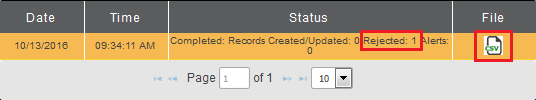 HINT: Alerts in the enrollment upload are to notify users that the student is also enrolled in another school.             Each line in the CSV file is one record.Enrollment Field DefinitionsComprehensive_RacePrimary_Disability_CodeFirst_LanguageEnglish for Speakers of Other Languages (ESOL)_Participation_CodeColumn Letter in Enrollment FileFieldFormat; LengthRequiredDefinitionSpecial NotesAAYP_School_ IdentifierAlphanumeric; 30 NoThe unique code that has been assigned to the school as listed in the state organizational table.Use the School Number provided in the state organizational table. If the code is numeric and contains leading zeroes, use an apostrophe to preserve a leading zero in the organization number. Check that the leading zero is retained after each save. BAttendance_District_IdentifierAlphanumeric; 30 YesThe unique code that has been assigned to the district where the student attends school. This identifies the parent organization for a school (such as the school district).Use the District Number provided in the state organizational table. If the code is numeric and contains leading zeroes, use an apostrophe to preserve a leading zero in the organization number. Check that the leading zero is retained after each save. The number must match one in the organization, or the file upload will fail.CStudent_Legal_ Last_Name Alphanumeric; 60 YesThe student’s last name.DStudent_Legal_ First_Name Alphanumeric; 60 YesThe student’s first name.EStudent_Legal_
Middle_NameAlphanumeric; 60 NoThe student’s middle name.FGeneration_Code Alphanumeric; 10 NoThe part of the student’s name used to denote the generation in his/her family (e.g., Jr., Sr., III, etc.)GGender Numeric; 1 
0 = Female
1 = MaleYesThe student’s gender.HDate_of_Birth MM/DD/YYYY; 10YesThe date (month, day, and year) on which the student was born.ICurrent_Grade_
Level Numeric; 2 
3-12. Do not use leading zeroes.
YesThe grade level or primary instructional level at which a student enters and receives services in a school or an educational institution during a given academic session. For example, 3=third grade, 11=eleventh grade.This field determines the grade-level assessment to which the student is assigned. Each state should refer to their state’s DLM webpage with regard to direction on a student’s grade level.JLocal_Student_ Identifier Alphanumeric; 10 NoThe unique code assigned to the student by the school or local education agency.If the code is numeric and contains leading zeroes, use an apostrophe to preserve leading zeroes in a student’s local student identifier.KState_Student_ IdentifierNumeric; 10 YesThe student’s state ID number.If the code is numeric and contains leading zeroes, use an apostrophe to preserve leading zeroes in a student’s local student identifier.LCurrent_School_
Year YYYY; 4 YesThe ending year of the current school year (e.g., for the 2017–2018 school year, enter 2018).Use 2018 for all of the students taking the DLM assessments.MAttendance_School_ Program_Identifier Alphanumeric; 10 YesThe school code (typically four digits) or other location identifier that represents where the student attends school. This is the school whose staff will see the student information, including the student username and password.Use the School Number provided in the state organizational table.If the code is numeric and contains leading zeroes, use an apostrophe to preserve the leading zeroes. Check that the leading zero is retained after each save. The number must match one in the organization, or the file upload will fail. NSchool_Entry_Date MM/DD/YYYY; 10YesThe date on which the student enrolls and begins to receive instructional services in a school. If the student leaves and then re-enrolls, this date should reflect the most recent enrollment date.ODistrict_Entry_Date MM/DD/YYYY; 10NoThe date (month, day, and year) on which the student enrolls and begins to receive instructional services in a school district. PState_Entry_Date MM/DD/YYYY; 10NoThe date on which the student enrolls and begins to receive instructional services in the state. If the student leaves the state and then re-enrolls in school, this date should reflect the most recent enrollment date.QComprehensive_ Race Numeric; 1 YesGeneral racial category (or categories) that most clearly reflects the individual’s recognition of his or her racial background.Details about potential values are provided in a separate table below.RPrimary_Disability_ Code Alpha; 2 YesIndicates whether or not the student has an active Individual Education Plan (IEP) under the Individuals with Disabilities Education Act (IDEA—Part B).Details about potential values are provided in a separate table below.SGifted_StudentAlpha; 5 
TRUE
FALSENoIndicates whether or not the student has an active Individual Education Plan (IEP) for giftedness.Leave blank for students taking the DLM assessments.THispanic_EthnicityAlphanumeric; 3YesThe code that reflects the individual’s recognition of his or her Hispanic ethnicity background (Yes or No).UFirst_Language Alphanumeric; 2 NoThe code for the primary language or dialect (not ethnicity) of the student.Details about potential values are provided in a separate table below.VESOL_Participation_CodeNumeric; 1YesThe type of ESOL/Bilingual Program in which the student participates.English for Speakers of Other Languages (ESOL). Details about potential values are provided in a separate table below.WAssessment_
Program_1Alphanumeric; 30YesThe code to enable the DLM system and the FC survey for the student.Enter the code “DLM” for students taking the DLM assessments. XAssessment_
Program_2Alphanumeric; 30NoAllows the student to be assigned to an additional assessment program.Leave blankYAssessment_
Program_3Alphanumeric; 30NoAllows the student to be assigned to an additional assessment program.Leave blankEntryDefinition1White2African American4Asian5American Indian6Alaska Native7Two or More Races8Native Hawaiian or Pacific IslanderEntryDefinitionEntryDefinitionAMAutismNDNo disabilityDBDeaf/blindnessOHOther health impairmentDDDevelopmentally delayed 
(ages 3-9 only)OIOrthopedic impairmentEDEmotional disturbanceSLSpeech or language impairmentHIHearing impairmentTBTraumatic brain injuryIDIntellectual disabilityVIVisual impairmentLDSpecific learning disabilityWDDocumented disabilityMDMultiple disabilitiesEIEligible individualDADecline to answerEntryDefinitionEntryDefinitionBlankEnglish24Hindi1Chinese (Mandarin or Cantonese)25Urdu2Dinka (Sudanese)26Swahili3French27Nepali4High German28American Sign Language (ASL)5Hmong29Serb6Khmer (Cambodian)30Croatian7Korean31Turkish8Lao32Karen languages (e.g., Burma, Myanmar)10Filipino or Tagalog (Philippines)33Haitian/Haitian Creole11Russian34Gujarati13Spanish35Punjabi14Vietnamese36Pashto15Arabic37Dari16Other38Quiche17Somali39Mam18Thai40Ilokano19Portuguese41Visayan20Farsi (Iranian)42Low German21Chuukese (e.g., Marshall Island, Micronesian)43Other Signed Language22Bosnian44English—with other language background23Burmese45Native American LanguagesEntryDefinition0Not an ESOL eligible student and not an ESOL monitored student1Title III Funded2State ESOL/Bilingual Funded3Both Title III and State ESOL/Bilingual Funded4Monitored ESOL student5ESOL program eligible, based on an English language proficiency test, but not currently receiving ESOL program services. Example: Parents/guardians who have waived their child out of ESOL services, but the district is still obligated to provide ESOL support.6Receives ESOL services and not funded with Title III and/or State ESOL Funding